Nur auszufüllen von der Klassenlehrerin/ dem Klassenlehrer- -  - -  - - - - - - - - - - - - - - -  - - - - -  - - - - - - - - - - - - -  - - - - - - - - - - - - - - - - -  -  Nur auszufüllen von der Klassenlehrerin/ dem Klassenlehrer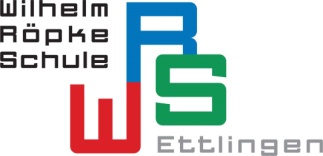 EntschuldigungEntschuldigungEntschuldigungEntschuldigungEntschuldigungVorname:Nachname:Klasse:Grund des Fernbleibens:Anruf am (Datum):Zu entschuldigender Zeitraum: (Wochentage, Datum, evtl. einzelne Std.)Unterschrift:(Schüler/in // ges. Vertreter/in)nur für Berufsschüler relevantKenntnisnahme durch Betrieb:(Stempel + Unterschrift Ausbilder/in)Entschuldigung erhalten am:Handzeichen:Die Fehlzeit gilt als entschuldigt:Die Fehlzeit gilt als entschuldigt:Die Fehlzeit gilt als entschuldigt:Ja		Nein Ja		Nein Ja		Nein Ja		Nein EntschuldigungEntschuldigungEntschuldigungEntschuldigungEntschuldigungVorname:Nachname:Klasse:Grund des Fernbleibens:Anruf am (Datum):Zu entschuldigender Zeitraum: (Wochentage, Datum, evtl. einzelne Std.)Unterschrift:(Schüler/in // ges. Vertreter/in)nur für Berufsschüler relevantKenntnisnahme durch Betrieb:(Stempel + Unterschrift Ausbilder/in)Entschuldigung erhalten am:Handzeichen:Die Fehlzeit gilt als entschuldigt:Die Fehlzeit gilt als entschuldigt:Die Fehlzeit gilt als entschuldigt:Ja 		Nein Ja 		Nein Ja 		Nein Ja 		Nein 